Share This:    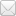 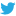 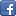 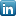 
http://e2.ma/message/56e1d/1r8imn 